PENGARUH BOOK TAX DIFFERENCES DAN ALIRAN KAS OPERASI TERHADAP PERSISTENSI LABA(Studi pada Perusahaan Manufaktur yang Terdaftar di Bursa Efek Indonesia Tahun 2011-2015)SKRIPSIUntuk memenuhi salah satu syarat sidang skripsiGuna memperoleh gelar Sarjana EkonomiOleh:Limas Amelia134020171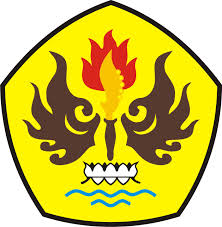 PROGRAM STUDI AKUNTANSIFAKULTAS EKONOMI DAN BISNISUNIVERSITAS PASUNDANBANDUNG2017